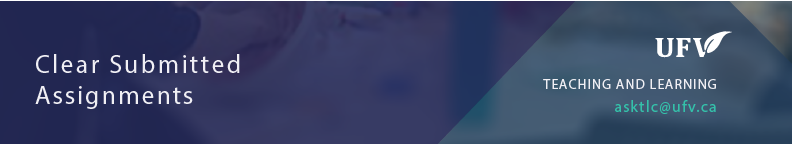 Clear Submitted AssignmentsYou can clear a students attempt on an assignment so they can re-submit it. 
This can offer usually be prevented by providing students multiple attempts at an assignment.On the left menu under Course Management click Grade Center and Assignments.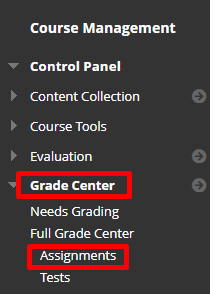 Move the mouse to the right of the graded or ungraded submission and you will see a down arrow.Click View Grade DetailsClick Clear Attempt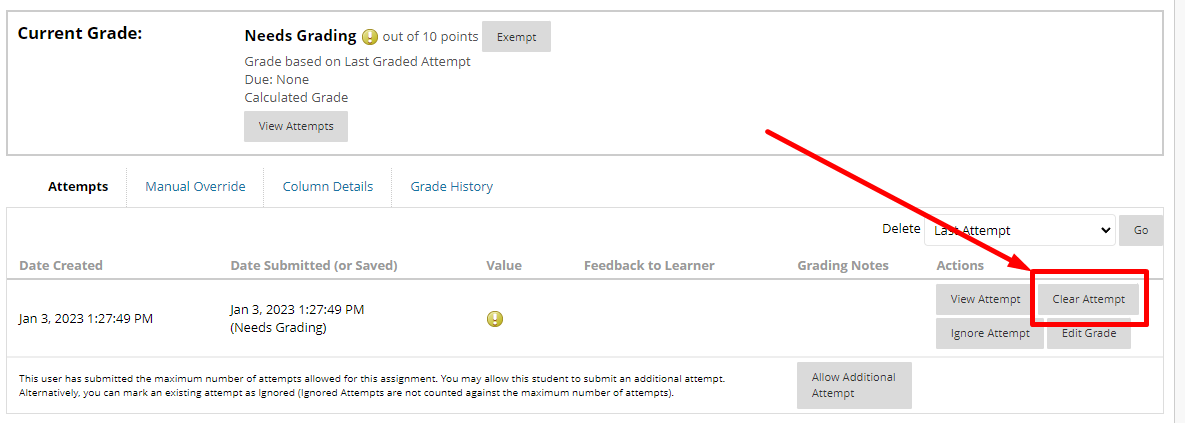 Confirm that you want to delete the attempt.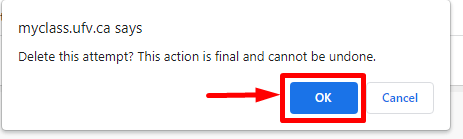 You will see a notice at the top of your window that states the attempt was cleared successfully and you will be directed back to the grade info.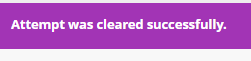 Go back to the grade centre and see that the attempt has been cleared.  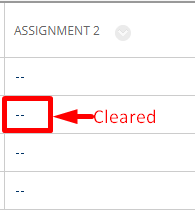 Interested in more educational tools? Check out our How-To Guides at: www.ufv.ca/myclass/faculty-centre/faculty-tutorials or email us at asktlc@ufv.ca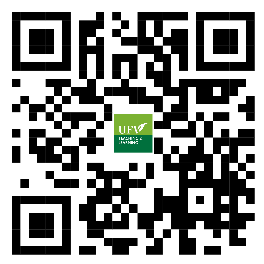 Make sure edit mode is on(Top right of screen)Make sure edit mode is on(Top right of screen)Make sure edit mode is on(Top right of screen)Edit Mode is ONClick to toggle.Edit Mode is Off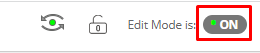 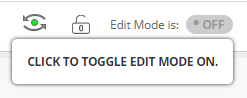 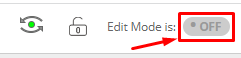 Graded submissionUngraded submission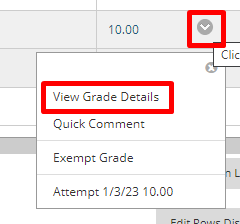 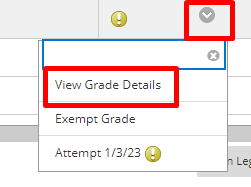 